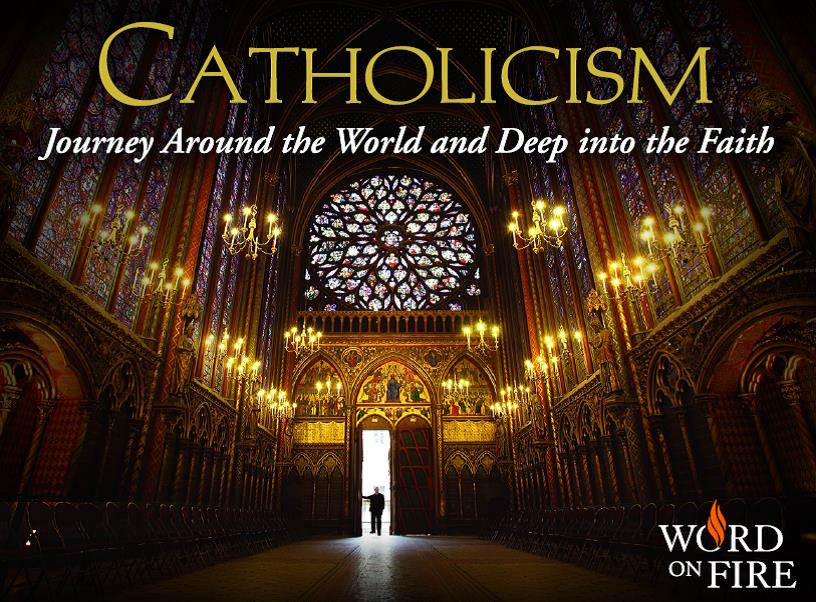 Come as often as you can for a for a Great Summer Refresher!Brings your friends and relativesThis is a great series for anyone who wants to know more about the Catholic Faith.July 2Episode I: “AMAZED AND AFRAID: THE REVELATION OF GOD BECOME MAN”9Episode II: "HAPPY ARE WE: THE TEACHINGS OF JESUS"16Episode III: "THAT THAN WHICH NOTHING GREATER CAN BE THOUGHT:THE INEFFABLE MYSTERY OF GOD”23Episode IV: “OUR TAINTED NATURE’S SOLITARY BOAST: MARY, THE MOTHER OF GOD”30Episode V: “THE INDISPENSABLE MEN: PETER, PAUL AND THE MISSIONARY ADVENTURE”August 6Episode VI:“A BODY BOTH SUFFERING AND GLORIOUS: THE MYSTICAL UNION OF CHRIST AND THE CHURCH”13Episode VII: "WORD MADE FLESH, TRUE BREAD OF HEAVEN: THE MYSTERY OF THE LITURGY AND THE EUCHARIST”20Episode VIII: "A VAST COMPANY OF WITNESSES:THE COMMUNION OF SAINTS"27Episode IX: “THE FIRE OF HIS LOVE: PRAYER AND THE LIFE OF THE SPIRIT”Sept.3Episode X: “WORLD WITHOUT END: THE LAST THINGS”